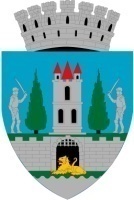 HOTĂRÂREA NR.159/23.05.2024la proiectul de hotărâre privind aprobarea Studiului de Fezabilitate și a  indicatorilor tehnico-economici la obiectivul de investiții „Modernizare strada Kaffka Margit, tronson 1 și strada Krudy Gyula, tronson 2”Consiliul Local al Municipiului Satu MareAnalizând proiectul de hotărâre înregistrat nr. 30317/16.05.2024, referatul de aprobare al Primarului Municipiului Satu Mare, înregistrat sub nr. 30318/16.05.2024 în calitate de iniţiator, de raportul de specialitate comun al Serviciului Investiții Gospodărire-Întreținere şi al Direcţiei Economice înregistrat sub nr. 30326/16.05.2024, avizele comisiilor de specialitate ale Consiliului Local Satu Mare,	Având în vedere procesul verbal al comisiei tehnico – economice, înregistrat cu nr. 30285/16.05.2024;	În conformitate cu prevederile Hotărârii de Guvern cu nr. 907 din 29 noiembrie 2016 privind etapele de elaborare și conținutul-cadru al documentațiilor tehnico-economice aferente obiectivelor/proiectelor de investiții finanțate din fonduri publice, cu modificările și completările ulterioare,Luând în considerare prevederile art. 44 alin. (1) și alin. (4) din Legea nr. 273 din 29 iunie 2006 privind finanțele publice locale, cu modificările și completările ulterioare,Ținând seama de prevederile Legii nr.24/2000 privind normele de tehnică legislativă pentru elaborarea actelor normative, republicată, cu modificările și completările ulterioare,În baza prevederilor art. 129 alin. (2) lit. b), lit. c), alin. (4) lit. d) din O.U.G. nr. 57/2019 privind Codul administrativ, cu modificările și completările ulterioare,În temeiul prevederilor art. 139 alin. (3) lit. g) și prevederile art. 196 alin. (1) lit. a) din O.U.G. nr. 57/2019 privind Codul administrativ, cu modificările și completările ulterioare,Adoptă prezenta:H O T Ă R Â R E:Art. 1. Se aprobă Studiul de Fezabilitate aferent obiectivului de investiții „Modernizare strada Kaffka Margit, tronson 1 și strada Krudy Gyula, tronson 2”, conform Anexei nr.1, care face parte din prezenta hotărâre.Art. 2. Se aprobă indicatorii tehnico-economici la obiectivul de investiții „Modernizare strada Kaffka Margit, tronson 1 și strada Krudy Gyula, tronson 2”, conform Anexei nr.2, care face parte din prezenta hotărâre.Art. 3. Cu ducerea la îndeplinire a prezentei hotărâri se încredințează Primarul Municipiului Satu Mare prin Serviciul Investiții Gospodărire-Întreținere.Art. 4. Prezenta hotărâre se comunică, prin intermediul Secretarului General al Municipiului Satu Mare, în termenul prevăzut de lege, Primarului Municipiului Satu Mare, Instituției Prefectului - Judeţul Satu Mare, Serviciului Investiții Gospodărire - Întreținere.Președinte de ședință,                                      Contrasemnează           Cernea Victor Ioan                                         Secretar general,                                                                                 Mihaela Maria RacolțaPrezenta hotărâre a fost adoptată în ședința extraordinară cu respectarea prevederilor art. 139 alin. (3) lit. g) din O.U.G.                           nr. 57/2019 privind Codul administrativ, cu modificările și completările ulterioare;Redactat în 3 exemplare originaleTotal consilieri în funcţie23Nr. total al consilierilor prezenţi22Nr. total al consilierilor absenţi1Voturi pentru22Voturi împotrivă0Abţineri0